Решить задачу Дирихле для уравнения Лапласа  в круге  ( – полярные координаты), на границе которого искомая функция  имеет следующие значения: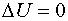 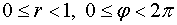 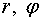 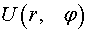 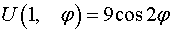 